            С целью оптимизации работы территориальной психолого-медико-педагогической комиссии ПРИКАЗЫВАЮ:Внести изменение в состав территориальной психолого-медико-педагогической комиссии города Бузулука (далее ТПМПК):Вывести из состава Толкачеву Л.А., педагога-психолога, методиста МКУ ЦРО;Ввести в состав ТПМПК Турыгину О.С., педагога-психолога, методиста  МБУДО «ЦДОД «Содружество».Контроль исполнения приказа возложить на заместителя директора МКУ «Центр развития образования» Г.Г. Тренкину.Начальник Управления образования администрации г. Бузулука:	                       Т.Д. Чигарева                			Лист ознакомленияс  приказом Управления образования администрации города Бузулука №________ от __.08.2019 года «Об утверждении порядка деятельности территориальной психолого-медико-педагогической  комиссии»№ п/пФИОДатаПодпись1Тренкина Г.Г.2Терлеева Н.Ю.3Куликова Т.А.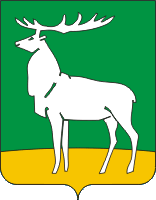 